НАЦРТНа основу члана 46. став 1. Закона о планирању и изградњи ("Службени гласник РС",
бр. 72/09, 81/09-исправка, 64/10-УС, 24/11, 121/12, 42/13-УС, 50/13-УС, 98/13-УС, 132/14, 145/14, 83/18, 31/19, 37/19-др. закон, 9/20 и 52/21), члана 9. став 5. Закона о стратешкој процени утицаја на животну средину  („Службени гласник РС“, бр. 135/04 и 88/10) и члана …………. Статута општине Ириг („Службени лист општина Срема“, бр…………….), Скупштина општине Ириг, по прибављеном мишљењу Комисије за планове, на седници одржаној _________ 2022. године, доносиОДЛУКУ О ИЗРАДИПЛАНА ДЕТАЉНЕ РЕГУЛАЦИЈЕ ДЕЛА ВИКЕНД ЗОНЕ 5.13 У ОПШТИНИ ИРИГЧлан 1.Приступа се изради Плана детаљне регулације викенд зоне 5.13 у општини Ириг (у даљем тексту: План).Члан 2.Овом одлуком утврђује се оквирна граница обухвата Плана, а коначна граница обухвата Плана дефинисаће се Нацртом Плана.У обухвату оквирне границе обухвата Плана налазе се: Kатастарске  парцеле: 902/7, 858/1, 916/1, 643/1, 648, 651, 652, 697/1, 662/2, 661/2, 657, 658, 904, 905, 906, 913, 862, 866, 867, 865, 868, 852, 908, 830/1, 849/2, 844, 845, 846, 847, 843, 928/3, 929, 902/1, 872, 873, 874, 875, 895, 896, 898, 899, 887, 891, 876, 897, 974, 975, 982, 971/3, 972, 973, 882, 883, 838/1, 993/1, 991/1, 991/2, 991/3, 902/4, 936/9, 936/10, 937, 969/1, 969/2, 969/3, 969/4, 969/5, 969/6, 969/7, 936/5, 936/6, 936/7, 936/8, 969/11, 969/12, 902/3, 936/11, 967, 970/5, 970/2, 970/4, 970/6, 989, 988, 1004, 1008, 1009, 941, 956, 12014, 946, 948, 1411, 952, 953, 1407, 1435, 1349, 1344, 1482, 1483, 1487, 1488, 1493, 1341, 1333, 1334, 1335, 1336, 916/3, 639, 643/2, 643/3, 643/4, 643/5, 660/1, 653, 654, 655, 656, 659, 931, 919, 920, 923, 924/1, 924/2, 925, 926, 930/1, 930/2, 903/1, 903/2, 907, 909, 869, 870, 871, 902/5, 902/6, 902/8, 992/1, 978/1, 833/1, 830/2, 842, 879, 976, 977, 979, 980, 981, 935, 936/1, 936/3, 936/4, 958, 959, 960, 961, 962, 963, 964, 965, 986, 1005, 1006, 1017, 949, 1397/4, 1348, 1343, 1405, 1406, 1337, 1338, 640, 641, 642, 644, 645, 646, 647, 933, 934, 921, 922, 932/1, 932/2, 892, 894, 900, 901, 902/2, 902/9, 902/10, 902/11, 1016/1, 990/1, 987, 971/2, 983, 984, 985/1, 985/2, 1018, 1019, 1436, 1342, 1408, 1409, 951, 1339, 1340, 1402, 1403, 1404, 928/2, 917, 918, 927, 928/1, 649, 650, 910, 911, 912, 861, 854, 856/1, 850/2, 850/1, 829/1, 857/1, 693/1, 694/1, 1020/2, 1020/1, 864, 945, 12016, 12015, 860, 848, 851, 853, 855, 863, 877, 878, 880, 881, 884, 885, 886, 888, 889, 890, 893, 947, 936/2, 938, 939, 940, 942, 943, 944, 954, 955, 957, 966, 968, 969/8, 969/9, 969/10, 970/1, 970/3, 1401, 916/2, 841/1, 1412, 1007/1, 1003/1, 971/1, 849/1, 859/1; и делови катастарских: 1366, 3/2, 1010/1, 950, 1023/2, 1399, 1362/1, 1400, 978/2, 1021/1, 1484, 1361/1, 698, 1417, 1367/1, 1437, 833/2, 990/2, 1398/1, 1494, 1434, 9765, 9839, 9744, 3/1, 916/1 у Ко Ириг,Kатастарске  парцеле: 2, 10, 6, 13, 12, 59, 15/3, 8, 17/1, 14/8, 28, 26, 31, 30, 64, 63, 52, 51/2, 51/1, 45, 73, 70, 69, 68, 76, 61, 60, 3/1, 53, 46, 44, 40, 39, 25, 19, 18, 36, 35, 34, 33, 32, 75, 96, 95, 94, 7, 5, 4, 3/2, 1/2, 1/1, 55, 54, 50, 49, 48, 47, 43, 42, 41, 38, 29, 27, 24, 23, 22/2, 22/1, 21, 20, 14/9, 14/7, 14/6, 14/5, 14/4, 14/3, 14/2, 97, 93, 92, 91, 90, 89, 88, 87, 74, 72, 71/2, 71/1, 67, 66, 65, 62, 58, 57, 56, 37, 17/2, 15/2, 15/1, 14/1, 11, 9;и делови катастарских: 77, 3809, 78, 3845 у Ко Ривица иKатастарске  парцеле: 3151/3, 3153/3, 3153/2, 3139, 3162, 3159, 3158, 3157/2, 3157/1, 3156, 3146/3, 3146/2, 3146/1, 3145, 3144, 3142, 3184, 3181, 3180, 3177, 3176, 3175, 3179/1, 3166, 3165, 3223, 3363, 3122, 3124, 3219, 3188, 3187, 3186, 3185, 3229, 3228, 3227, 3226, 3225, 3224, 3218, 3216, 3130, 3129, 3211, 3205, 3204, 3203, 3199, 3190, 3231, 3213, 3209, 3208, 3207, 3351, 3248, 3246, 3201, 3196, 3395, 3394/2, 3346, 3342, 4988, 3325, 3324, 3393, 3331/2, 3331/1, 3330, 3329, 3327, 3335, 3334, 3333, 3311, 3290, 3289, 4996, 4993, 4970/3, 4965, 4964, 4959, 5005, 5004, 5002, 5001, 5000, 4999, 3321, 3314, 3308, 4817, 4816, 4814/4, 4814/3, 4814/1, 4944/2, 4944/1, 4942, 4821, 4820, 4957, 4956, 4955, 5012, 5011, 5010, 4790, 4801, 5279/4, 5279/3, 5279/2, 5279/1, 5278/3, 5278/2, 5278/1, 5277, 5276, 5275, 5274/2, 5274/1, 5273, 5266/2, 4947, 5018, 5263, 5261/7, 5261/6, 5261/5, 5261/4, 5261/3, 5261/2, 3153/1, 3138, 3079, 3222, 3179/2, 3178, 3171, 3170, 3169, 3168, 3167, 3164, 3163, 3161, 3361, 3128, 3127, 3126, 3125, 3230, 3217, 3215, 3214, 3212, 3210, 3206, 3189, 3396, 3344, 5003, 4998, 4997, 4995, 4994, 4992, 4991, 4990, 4989, 4987, 3337, 3336, 3332, 3317, 3316, 3315/2, 3315/1, 3313, 3312, 3310, 3309, 4807, 4806, 4804, 4814/5, 5283, 5282, 5281, 5280, 4946, 4944/10, 4944/5, 4944/4, 4944/3, 5026, 5025, 5020, 5017, 5016, 5015, 5013, 5009, 4954, 4951, 5269, 7209/2, 3182, 3174, 3173, 3172, 3160, 3155, 3154, 3152, 3151/5, 3151/4, 3151/2, 3151/1, 3150, 3149, 3148, 3147, 3143, 3141, 3140, 3078, 3077, 3076, 3075, 3074, 3254, 3253, 3252, 3251, 3250, 3249, 3247, 3202, 3200, 3198, 3197, 3195, 3194, 3193, 3192, 3191, 3135, 3134, 3133, 3132, 3131, 5036, 5035, 5008, 5007, 5006, 4979, 4976, 4974/6, 4974/5, 4974/4, 4973, 4958, 4952, 4950, 3306, 3288, 5262, 5261/10, 5261/9, 5261/8, 5261/1, 7212, 7181, 3221, 3220, 3183, 3137, 3136, 3123, 5272, 5271, 5270, 5268, 5267, 5266/1, 5265, 5264, 4805, 4803, 4802, 3390, 3389, 3388, 5037, 3392, 3328, 3326, 3323, 3322, 3320, 3319, 3318, 7185, 4986, 4983/2, 3394/1, 3391, 3345, 3343, 3341, 3340, 3339, 3338, 3287, 4945;и делови катастарских: 4814/2, 3121, 3232, 3307, 4808, 5038, 3291, 5019, 4815, 3398, 5021, 5045, 4978, 5259, 3383, 5284, 5260, 4971, 4849, 4970/1, 4972, 3118, 3352, 4974/3, 4975, 3120, 4985, 4818, 3233, 4984, 3348, 5014, 3359, 5258, 4941/2, 3358, 5293, 4791, 3364, 3256, 5055, 4943, 5292, 5024, 7179, 7180, 3286, 7164/2, 3380, 4941/1, 4819, 3086, 5286, 3347, 4949/2, 3255, 7166, 4953, 4848, 5124, 7209/1, 5022, 7196, 3073 у Ко ВрдникПредметна локација обухвата Плана се налази у катастарским општинама Ириг, Ривица и Врдник.Укупна површина подручја обухваћеног оквирном границом обухвата Плана износи око 224,7 ha.    Графички приказ оквирне границе обухвата планског подручја је саставни део ове Одлуке.Члан 3.Услови и смернице од значаја за израду Плана дати су Просторним планом подручја посебне намене „Фрушка гора“ („Службени лист АП Војводине“, број 8/2019), Просторним планом општине Ириг („Службени лист општина Срема“ брoj 31/21 и 38/21-исправка), као и другим планским документима вишег реда.Члан 4.Принципи планирања, коришћења, уређења и заштите простора у обухвату Плана засниваће се на принципима рационалне организације и уређења простора и усклађивању планираних садржаја са могућностима и ограничењима у простору.Члан 5.Визија израде Плана је усклађивање планираних садржаја са потенцијалима и ограничењима у простору на начин који би омогућио одрживост планског решења, као и економску, еколошку и социјалну оправданост планираних садржаја.Циљ израде Плана је дефинисање правила уређења и правила грађења за планиране намене (викенд зона 5.13), дефинисање површина јавне и остале намене и инфраструктурно опремање грађевинског земљишта.Члан 6.Концептуални оквир планирања, коришћења, уређења и заштите планског подручја подразумева оптимално коришћење постојећих потенцијала подручја, дефинисање планираних намена, правила уређења и грађења, заштиту подручја и усклађивање са потребама корисника простора.Структуру основних намена простора и коришћења земљишта у обухвату Плана чини: викенд зона 5.13, односно грађевинско земљиште ван грађевинског подручја насеља и пољопривредно земљиште. Члан 7.Утврђује се период забране изградње у обухвату Плана детаљне регулације викенд зоне 5.13 у општини Ириг до доношења Плана детаљне регулације викенд зоне 5.13 у општини Ириг, односно најдуже до 12 месеци од дана доношења ове одлуке. Ако у року из става 1. овог члана предметни план детаљне регулације не буде усвојен, локацијски услови издаће се у складу са чланом 57. став 5. Закона о планирању и изградњи.Члан 8.Ефективан рок за израду Нацрта је 120 (једнастотинадвадесет) радних дана, од достављања Обрађивачу Плана Извештаја о извршеном раном јавном увиду, ажурних катастарско-топографских подлога, као и прибављања услова од надлежних органа и организација и других релевантних података.Члан 9.Средства за израду Плана обезбеђује Општина Ириг.Члан 10.Носилац израде Плана је Служба за имовинско правне послове и урбанизам Општинске управе општине Ириг.Обрађивач Плана је Јавно предузеће за просторно и урбанистичко планирање и пројектовање „Завод за урбанизам Војводине“ Нови Сад, Железничка број 6/III.Члан 11.После доношења ове Одлуке, носилац израде Плана - орган надлежан за послове урбанизма општине Ириг, организоваће упознавање јавности са општим циљевима и сврхом израде Плана, могућим решењима за развој просторне целине, као и ефектима планирања, у поступку оглашавања раног јавног увида.Рани јавни увид оглашава се у средствима јавног информисања и у електронском облику на интернет страници јединице локалне самоуправе и на интернет страници доносиоца плана и траје 15 дана. Рани јавни увид почиње даном оглашавања.Члан 12.Пре подношења органу надлежном за његово доношење, План подлеже стручној контроли и излаже се на јавни увид.Излагање Плана на јавни увид оглашава се у дневном листу и локалном листу, као и у електронском односно дигиталном облику на интернет страници органа надлежног за излагање нацрта планског документа на јавни увид (подаци о времену, месту и начину на који заинтересована правна и физичка лица могу доставити примедбе на План, као и друге информације које су од значаја за јавни увид). Јавни увид обавиће се излагањем Нацрта Плана, у трајању од 30 дана, у згради општине Ириг, Војводе Путника број 1, и путем интернет странице општине: ………………Члан 13.Саставни део ове Одлуке је Решење о изради/неизради Извештаја о стратешкој процени утицаја Плана детаљне регулације викенд зоне 5.13 у општини Ириг на животну средину, које је донело Одељење за ………………….. Општинске управе Ириг, под редним бројем ________, од дана ______ године.Члан 14.План ће бити сачињен у 4 (четири) примерка у аналогном и 4 (четири) примерка у дигиталном облику, од чега ће по један примерак потписаног Плана у аналогном облику и по један примерак плана у дигиталном облику чувати у својој архиви Обрађивач, а преостали примерци ће се чувати у органима Општине.Члан 15.Ова Одлука ступа на снагу осмог дана од дана објављивања у „Службеном листу општина Срема“.Република Србија Аутономна Покрајина Војводина Општина ИригСкупштина општине Ириг                                                                                     
БРОЈ:_________________                                                                    ПРЕДСЕДНИКДАНА:_________________                                                             СКУПШТИНЕ ОПШТИНЕИриг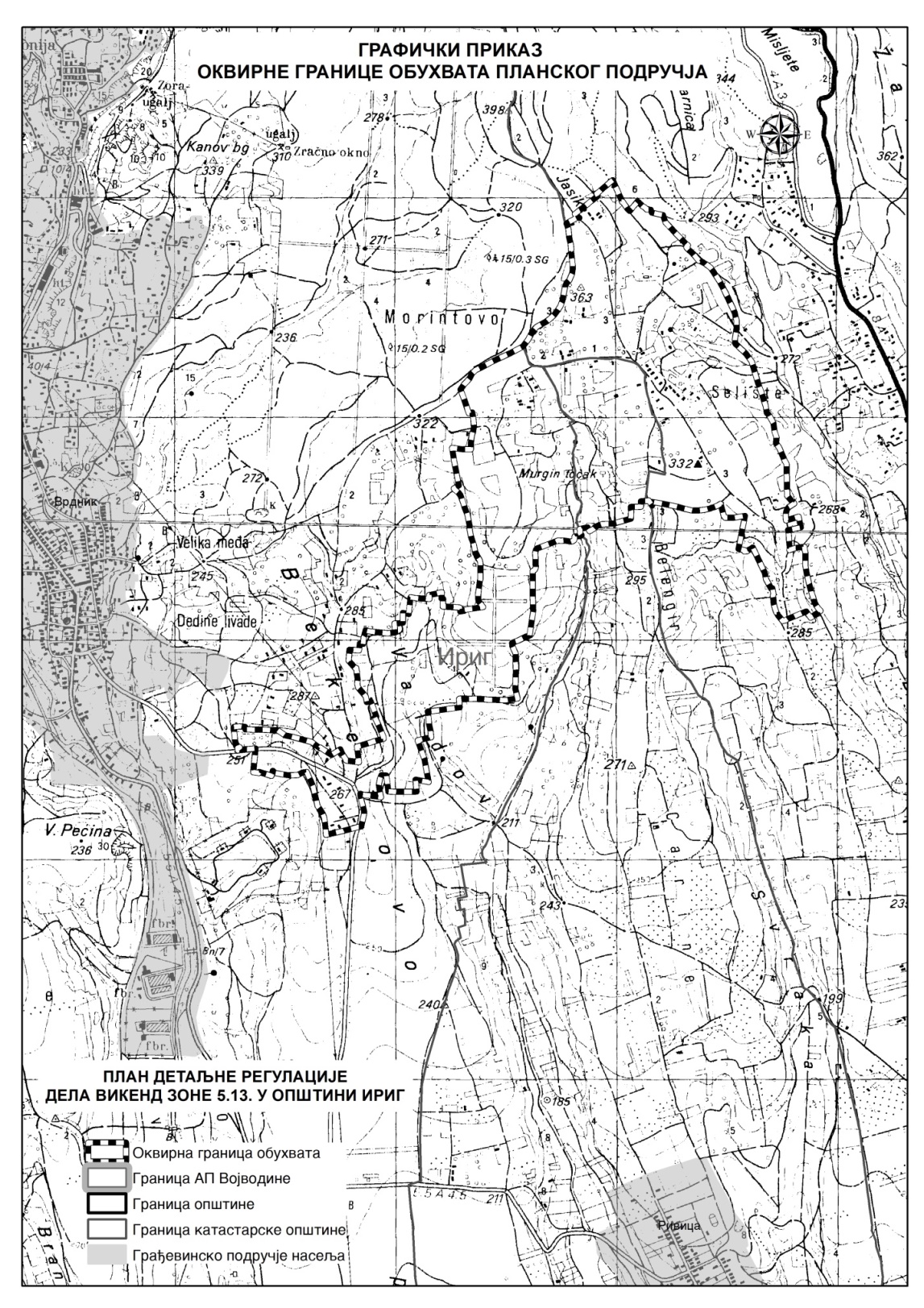 